LAUGH IT UP!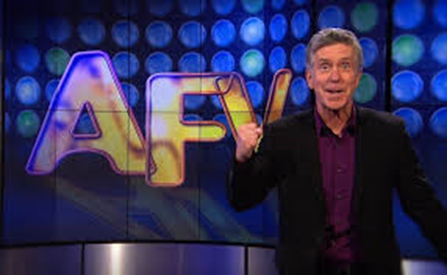 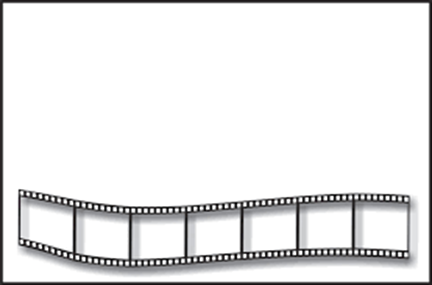 